УПРАВЛЕНИЕ ФЕДЕРАЛЬНОЙ  СЛУЖБЫ ГОСУДАРСТВЕННОЙ  РЕГИСТРАЦИИ, КАДАСТРА И КАРТОГРАФИИ (РОСРЕЕСТР)  ПО ЧЕЛЯБИНСКОЙ ОБЛАСТИ 							454048 г. Челябинск, ул.Елькина, 85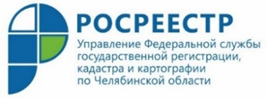 27.01.2020Усть-Катавцы стали чаще нарушать земельное законодательство Усть-Катавский отдел Управления Федеральной службы государственной регистрации, кадастра и картографии по Челябинской области информирует об итогах осуществления государственного земельного надзора на территории городского округа в 2019 году. Осуществляя государственный земельный надзор за соблюдением требований земельного законодательства, в 2019 году Усть-Катавский отдел Управление Росреестра по Челябинской области     провел __171__проверку на земельных участках южноуральцев. Из них __95__ являлись плановыми и __76__ – внеплановыми. По результатам этих надзорных мероприятий за отчетный период государственными инспекторами по использованию и охране земель выявлено _86_нарушений. Для сравнения: данный показатель на _7_% больше, чем в 2018 году. В прошлом году по обнаруженным Управлением Росреестра нарушениям было выдано _86_ предписаний об их устранении. К административной ответственности привлечено _17_ нарушителей, сумма наложенных штрафов составила _80_ тыс.  рублей. Наиболее распространенными нарушениями законодательства остаются такие, как самовольное занятие земельного участка (ст. 7.1. Кодекса об административных правонарушениях РФ), использование земельных участков не по целевому назначению или неиспользование земли в течение трех и более лет (ст. 8.8. КоАП РФ). Напоминаем, размер административного штрафа зависит от категории правообладателя, вида совершенного им нарушения и кадастровой стоимости земельного участка (минимальный и максимальный размеры штрафа установлены Кодексом об административных правонарушениях РФ). Усть-Катавский отдел Управления Росреестрапо Челябинской области